Supplementary material Three patients as examples of this series of complex abdominal wall repair.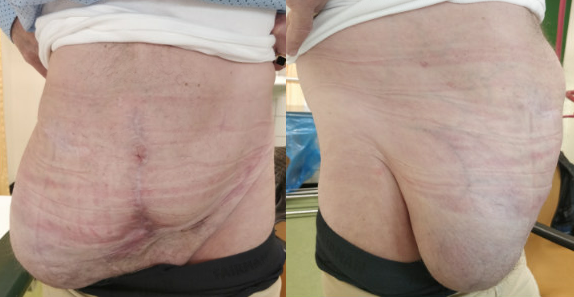 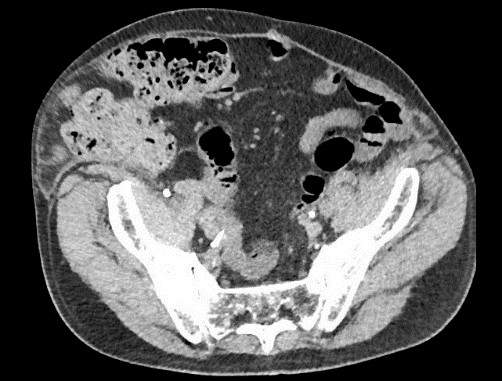 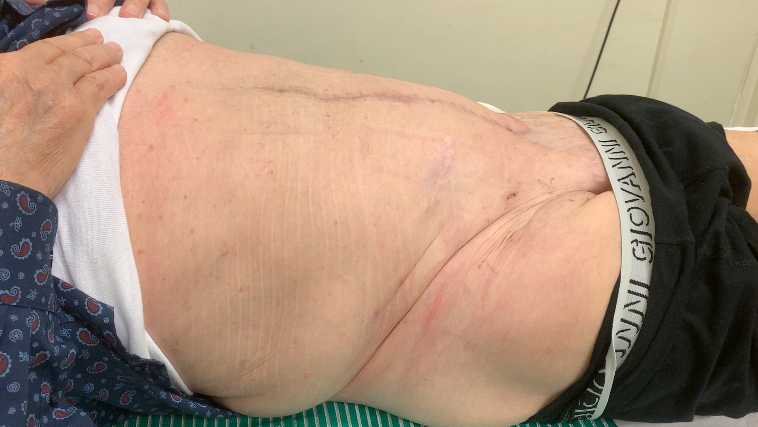 73 year old male patient with a fourth recurrent incisional hernia. Preoperative CT imaging showed a transverse hernia diameter of 25cm and loss of domain of 60%. Due to the numerous previous hernia repairs and a history of mesh infection, a major part of the native abdominal wall was absent. Therefore, OviTex® mesh was used to bridge the abdominal wall defect. Fourteen months after surgery the patient had no symptoms indicating a hernia recurrence.73 year old male patient with a fourth recurrent incisional hernia. Preoperative CT imaging showed a transverse hernia diameter of 25cm and loss of domain of 60%. Due to the numerous previous hernia repairs and a history of mesh infection, a major part of the native abdominal wall was absent. Therefore, OviTex® mesh was used to bridge the abdominal wall defect. Fourteen months after surgery the patient had no symptoms indicating a hernia recurrence.73 year old male patient with a fourth recurrent incisional hernia. Preoperative CT imaging showed a transverse hernia diameter of 25cm and loss of domain of 60%. Due to the numerous previous hernia repairs and a history of mesh infection, a major part of the native abdominal wall was absent. Therefore, OviTex® mesh was used to bridge the abdominal wall defect. Fourteen months after surgery the patient had no symptoms indicating a hernia recurrence.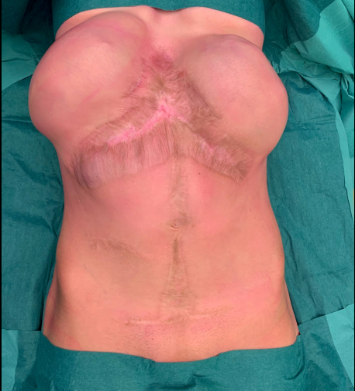 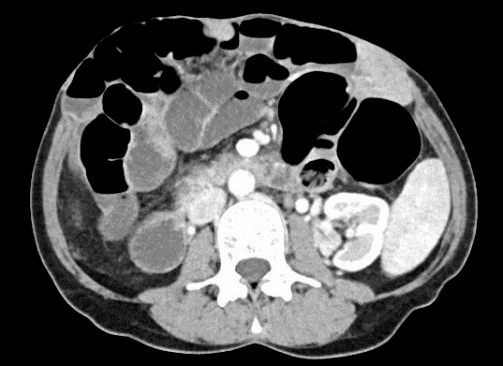 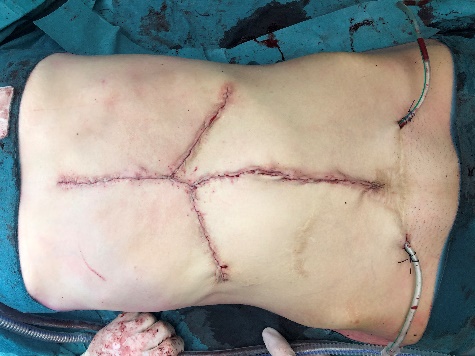 48 year old female patient with a primary ventral incisional hernia of 22cm wide after a liver transplantation. Because of an extensive scarred skin defect, we implanted subcutaneous tissue expanders 3 months prior to surgery, and performed botulinum toxin injections one month prior to surgery. A wide bilateral transversus abdominis release was performed so that the posterior fascia could be closed. Retromuscular OviTex® mesh was fixated with transfascial sutures to medialize the anterior fascia and minimize the remaining (bridged) defect. Eighteen months after surgery, the patient had no symptoms indicating a hernia recurrence.48 year old female patient with a primary ventral incisional hernia of 22cm wide after a liver transplantation. Because of an extensive scarred skin defect, we implanted subcutaneous tissue expanders 3 months prior to surgery, and performed botulinum toxin injections one month prior to surgery. A wide bilateral transversus abdominis release was performed so that the posterior fascia could be closed. Retromuscular OviTex® mesh was fixated with transfascial sutures to medialize the anterior fascia and minimize the remaining (bridged) defect. Eighteen months after surgery, the patient had no symptoms indicating a hernia recurrence.48 year old female patient with a primary ventral incisional hernia of 22cm wide after a liver transplantation. Because of an extensive scarred skin defect, we implanted subcutaneous tissue expanders 3 months prior to surgery, and performed botulinum toxin injections one month prior to surgery. A wide bilateral transversus abdominis release was performed so that the posterior fascia could be closed. Retromuscular OviTex® mesh was fixated with transfascial sutures to medialize the anterior fascia and minimize the remaining (bridged) defect. Eighteen months after surgery, the patient had no symptoms indicating a hernia recurrence.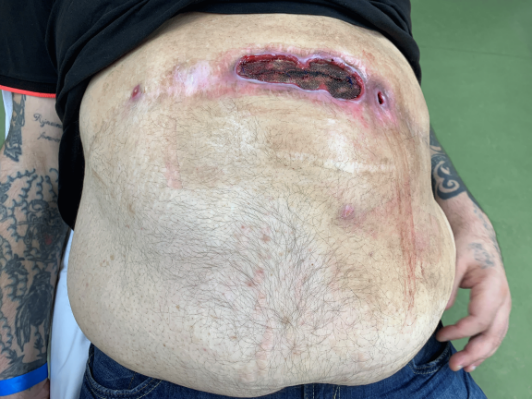 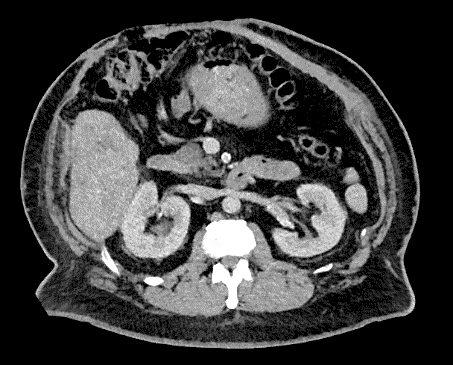 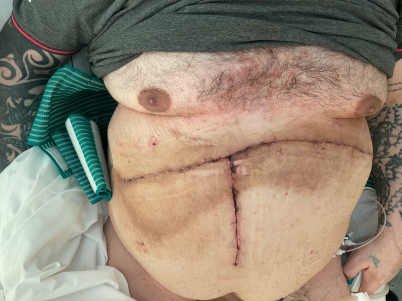 45 year old male patient with an exposed and chronically infected synthetic mesh. Preoperative CT imaging showed bulging of the anterior abdominal wall. The anterior fascia was closed over an intra-abdominally placed OviTex® mesh. Postoperatively, the patient developed a deep SSI in direct contact with the mesh. The SSI was treated with negative pressure wound therapy with instillation for 7 days after which the wound closed completely within 2 months.45 year old male patient with an exposed and chronically infected synthetic mesh. Preoperative CT imaging showed bulging of the anterior abdominal wall. The anterior fascia was closed over an intra-abdominally placed OviTex® mesh. Postoperatively, the patient developed a deep SSI in direct contact with the mesh. The SSI was treated with negative pressure wound therapy with instillation for 7 days after which the wound closed completely within 2 months.45 year old male patient with an exposed and chronically infected synthetic mesh. Preoperative CT imaging showed bulging of the anterior abdominal wall. The anterior fascia was closed over an intra-abdominally placed OviTex® mesh. Postoperatively, the patient developed a deep SSI in direct contact with the mesh. The SSI was treated with negative pressure wound therapy with instillation for 7 days after which the wound closed completely within 2 months.